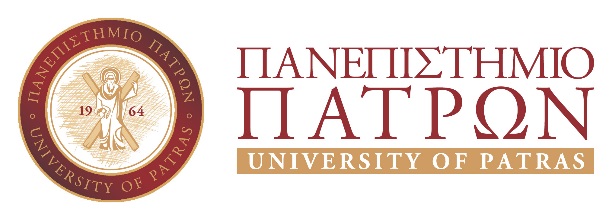 ΑΙΤΗΣΗ - ΔΗΛΩΣΗΕΠΩΝΥΜΟ:……………………….………                  ΟΝΟΜΑ:………………………………….                   ΟΝΟΜΑ ΠΑΤΡΟΣ:………………….……                   ΟΝΟΜΑ ΜΗΤΡΟΣ:………………………                                ΤΗΛΕΦΩΝΟ:……………………………...……………………………………………… Δ/ΝΣΗ ΚΑΤΟΙΚΙΑΣ:ΟΔΟΣ:……………………………………..ΑΡΙΘΜ……………… ΠΟΛΗ………………..Τ.Κ……………………. ΠΡΟΣΤο Τμήμα...........................................…………………………………………του Πανεπιστημίου Πατρών……/……/…….Παρακαλώ να με δεχθείτε ως Ακροατή Πανεπιστημιακών Μαθημάτων στο Τμήμα σας για, για το χειμερινό / εαρινό εξάμηνο του ακαδ. έτους ……………….Ενδιαφέρομαι να παρακολουθήσω τα παρακάτω μαθήματα:Χειμερινό εξάμηνο:1. ………………………………………………2. ………………………………………………3. ………………………………………………4. ………………………………………………5. ………………………………………………Εαρινό εξάμηνο:1. ………………………………………………2. ………………………………………………3. ………………………………………………4. ………………………………………………5. ………………………………………………                    Ο αιτών/ αιτούσα             ………..………………………                                                                                                            (Υπογραφή)                                             